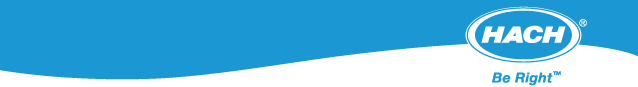 Inaugural WIMS User Group Meeting 2017Sept  27th – Leica LBSMEL Conference Room 4                     495 Blackburn Rd                     Mount Waverley VICUser Groups are an opportunity for WIMS users to gather and exchange ideas, learn new techniques, and see the latest tools added to the program.You are invited to join us for a day of learning, sharing, and networking.  If you are a WIMS user, or considering a data management program, you will definitely want to participate and exchange ideas for water utility management.Want to attend? Just email Arash or Peter with a list of attendees from your facility.  There is no charge for this event, and lunch will be provided.  For questions, or ideas to share, contact Arash or Peter.Any modifications from previous RSVP’s, please advise by Sept 21st for planning purposes.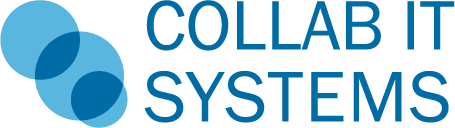 AGENDAYour Contacts:Arash KhorasaniM +61 488 443 087 akhorasani@hach.com Peter WojciechowskiM +61 414 749 163peter.wojciechowski@collabitsystems.com 